Štefanova ulica 5,1000 Ljubljana	  T: 01 478 60 01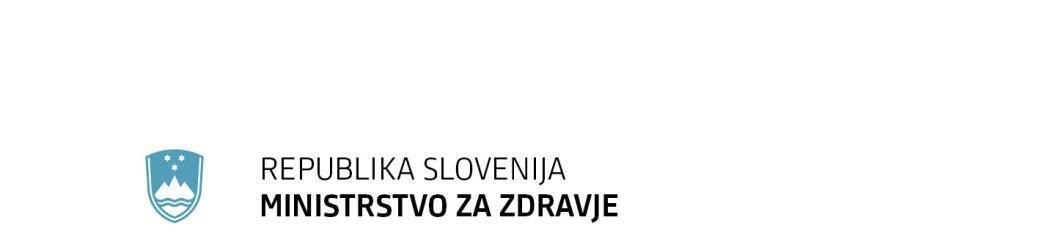   F: 01 478 60 58  E: gp.mz@gov.si  www.mz.gov.siPriloga:obrazložitev (priloga 1),podatki o izvedbi notranjih postopkov pred odločitvijo na seji vlade (priloga 2)»Akcijski načrt za izvajanje Strategije obvladovanja demence v Sloveniji do leta 2030 za obdobje 2024–2025« (priloga 3)Priloga 1Na podlagi prvega odstavka 2. člena Zakona o Vladi Republike Slovenije (Uradni list RS, št. 24/05 – uradno prečiščeno besedilo, 109/08, 38/10 – ZUKN, 8/12, 21/13, 47/13 – ZDU-1G, 65/14, 55/17 in 163/22) je Vlada Republike Slovenije na … seji dne … pod točko ... dnevnega reda sprejela SKLEP:Vlada Republike Slovenije je sprejela »Akcijski načrt za izvajanje Strategije obvladovanja demence v Sloveniji do leta 2030 za obdobje 2024–2025«.                                                                                      Barbara Kolenko Helbl                                                                                      generalna sekretarkaPrejmejo:Ministrstvo za zdravje,Ministrstvo za delo, družino, socialne zadeve in enake možnosti,Ministrstvo za solidarno prihodnost,Ministrstvo za finance,Služba Vlade Republike Slovenije za zakonodajo.Priloga:Akcijski načrt za izvajanje Strategije obvladovanja demence v Sloveniji do leta 2030 za obdobje 2024–2025Številka: 0070-181/2023/24Številka: 0070-181/2023/24Številka: 0070-181/2023/24Ljubljana, 27. 12. 2023Ljubljana, 27. 12. 2023Ljubljana, 27. 12. 2023GENERALNI SEKRETARIAT VLADE REPUBLIKE SLOVENIJEgp.gs@gov.siGENERALNI SEKRETARIAT VLADE REPUBLIKE SLOVENIJEgp.gs@gov.siGENERALNI SEKRETARIAT VLADE REPUBLIKE SLOVENIJEgp.gs@gov.siZADEVA: Akcijski načrt za izvajanje Strategije obvladovanja demence v Sloveniji do leta 2030 za obdobje 2024–2025 – predlog za obravnavoZADEVA: Akcijski načrt za izvajanje Strategije obvladovanja demence v Sloveniji do leta 2030 za obdobje 2024–2025 – predlog za obravnavoZADEVA: Akcijski načrt za izvajanje Strategije obvladovanja demence v Sloveniji do leta 2030 za obdobje 2024–2025 – predlog za obravnavo1. Predlog sklepov vlade:1. Predlog sklepov vlade:1. Predlog sklepov vlade:Na podlagi prvega odstavka 2. člena Zakona o Vladi Republike Slovenije (Uradni list RS, št. 24/05 – uradno prečiščeno besedilo, 109/08, 38/10 – ZUKN, 8/12, 21/13, 47/13 – ZDU-1G, 65/14, 55/17 in 163/22) je Vlada Republike Slovenije na … seji dne … pod točko ... dnevnega reda sprejela SKLEP:Vlada Republike Slovenije je sprejela Akcijski načrt za izvajanje Strategije obvladovanja demence v Sloveniji do leta 2030 za obdobje 2024–2025.                                                                                      Barbara Kolenko Helbl                                                                                      generalna sekretarkaPrejmejo:Ministrstvo za zdravje,Ministrstvo za delo, družino, socialne zadeve in enake možnosti,Ministrstvo za solidarno prihodnost,Ministrstvo za javno upravo,Ministrstvo za finance,Služba Vlade Republike Slovenije za zakonodajo.Priloga:Akcijski načrt za izvajanje Strategije obvladovanja demence v Sloveniji do leta 2030 za obdobje 2024–2025Na podlagi prvega odstavka 2. člena Zakona o Vladi Republike Slovenije (Uradni list RS, št. 24/05 – uradno prečiščeno besedilo, 109/08, 38/10 – ZUKN, 8/12, 21/13, 47/13 – ZDU-1G, 65/14, 55/17 in 163/22) je Vlada Republike Slovenije na … seji dne … pod točko ... dnevnega reda sprejela SKLEP:Vlada Republike Slovenije je sprejela Akcijski načrt za izvajanje Strategije obvladovanja demence v Sloveniji do leta 2030 za obdobje 2024–2025.                                                                                      Barbara Kolenko Helbl                                                                                      generalna sekretarkaPrejmejo:Ministrstvo za zdravje,Ministrstvo za delo, družino, socialne zadeve in enake možnosti,Ministrstvo za solidarno prihodnost,Ministrstvo za javno upravo,Ministrstvo za finance,Služba Vlade Republike Slovenije za zakonodajo.Priloga:Akcijski načrt za izvajanje Strategije obvladovanja demence v Sloveniji do leta 2030 za obdobje 2024–2025Na podlagi prvega odstavka 2. člena Zakona o Vladi Republike Slovenije (Uradni list RS, št. 24/05 – uradno prečiščeno besedilo, 109/08, 38/10 – ZUKN, 8/12, 21/13, 47/13 – ZDU-1G, 65/14, 55/17 in 163/22) je Vlada Republike Slovenije na … seji dne … pod točko ... dnevnega reda sprejela SKLEP:Vlada Republike Slovenije je sprejela Akcijski načrt za izvajanje Strategije obvladovanja demence v Sloveniji do leta 2030 za obdobje 2024–2025.                                                                                      Barbara Kolenko Helbl                                                                                      generalna sekretarkaPrejmejo:Ministrstvo za zdravje,Ministrstvo za delo, družino, socialne zadeve in enake možnosti,Ministrstvo za solidarno prihodnost,Ministrstvo za javno upravo,Ministrstvo za finance,Služba Vlade Republike Slovenije za zakonodajo.Priloga:Akcijski načrt za izvajanje Strategije obvladovanja demence v Sloveniji do leta 2030 za obdobje 2024–20252. Predlog za obravnavo predloga zakona po nujnem ali skrajšanem postopku v državnem zboru z obrazložitvijo razlogov:2. Predlog za obravnavo predloga zakona po nujnem ali skrajšanem postopku v državnem zboru z obrazložitvijo razlogov:2. Predlog za obravnavo predloga zakona po nujnem ali skrajšanem postopku v državnem zboru z obrazložitvijo razlogov:---3.a Osebe, odgovorne za strokovno pripravo in usklajenost gradiva:3.a Osebe, odgovorne za strokovno pripravo in usklajenost gradiva:3.a Osebe, odgovorne za strokovno pripravo in usklajenost gradiva:dr. Valentina Prevolnik Rupel, ministrica,Jasna Humar, v.d. generalnega direktorja Direktorata za zdravstveno varstvo, dr. Branko Bregar, vodja Sektorja za duševno zdravje in demenco,mag. Nadja Čobal, sekretarka v Sektorju za duševno zdravje in demenco.dr. Valentina Prevolnik Rupel, ministrica,Jasna Humar, v.d. generalnega direktorja Direktorata za zdravstveno varstvo, dr. Branko Bregar, vodja Sektorja za duševno zdravje in demenco,mag. Nadja Čobal, sekretarka v Sektorju za duševno zdravje in demenco.dr. Valentina Prevolnik Rupel, ministrica,Jasna Humar, v.d. generalnega direktorja Direktorata za zdravstveno varstvo, dr. Branko Bregar, vodja Sektorja za duševno zdravje in demenco,mag. Nadja Čobal, sekretarka v Sektorju za duševno zdravje in demenco.3.b  Zunanji strokovnjaki, ki so sodelovali pri pripravi dela ali celotnega gradiva:Janja Romih, dr. Mercedes Lovrečič, dr. Zvezdan Pirtošek, dr. Milica Gregorič Kramberger, dr. Polona Rus Prelog, mag. Tatjana Cvetko, Štefanija Lukič Zlobec.3.b  Zunanji strokovnjaki, ki so sodelovali pri pripravi dela ali celotnega gradiva:Janja Romih, dr. Mercedes Lovrečič, dr. Zvezdan Pirtošek, dr. Milica Gregorič Kramberger, dr. Polona Rus Prelog, mag. Tatjana Cvetko, Štefanija Lukič Zlobec.3.b  Zunanji strokovnjaki, ki so sodelovali pri pripravi dela ali celotnega gradiva:Janja Romih, dr. Mercedes Lovrečič, dr. Zvezdan Pirtošek, dr. Milica Gregorič Kramberger, dr. Polona Rus Prelog, mag. Tatjana Cvetko, Štefanija Lukič Zlobec.4. Predstavniki vlade, ki bodo sodelovali pri delu državnega zbora:4. Predstavniki vlade, ki bodo sodelovali pri delu državnega zbora:4. Predstavniki vlade, ki bodo sodelovali pri delu državnega zbora:///5. Kratek povzetek gradiva:5. Kratek povzetek gradiva:5. Kratek povzetek gradiva:Vlada Republike Slovenije je sprejela Strategijo obvladovanja demence v Sloveniji do leta 2030 (v nadaljevanju besedila: Strategija), ki se udejanja v periodičnih akcijskih načrtih za obdobja 2 do 5 let. Namen Strategije je zagotovitev preventivnih ukrepov, zgodnjega odkrivanja bolezni, ustrezne celostne postdiagnostične obravnave oseb z demenco, podpora svojcem in neformalnim skrbnikom, destigmatizacija bolezni, razvoj demenci prijaznega okolja in spodbujanje raziskovalne dejavnosti. Zaradi veliko novosti, so ukrepi v Akcijskem načrtu za izvajanje Strategije obvladovanja demence v Sloveniji do leta 2030 za obdobje 2024–2025 predvsem namenjeni vzpostavitvi strokovnih podlag za implementacijo Strategije. Akcijski načrt v svoji zasnovi sledi strukturi Strategije tako, da so posamezna poglavja skladna s cilji Strategije, za izvedbo katerih se bodo pripravile strokovne podlage. Ti cilji so: Spodbujanje preventivnih programov za zmanjševanje dejavnikov tveganja za demenco ter za ohranjanje in krepitev zdravja v skupnosti z različnimi pristopi do posameznih skupin in posameznikov; Diagnosticiranje zgodnjih faz nevrokognitivnih motenj, izboljšanje dostopnosti do kakovostnih, varnih in učinkovitih zdravstvenih obravnav in zdravljenja; Izboljšanje dostopnosti do ustrezne in usklajene postdiagnostične multidisciplinarne obravnave oseb z demenco, vključno z integrirano obravnavo, socialnimi storitvami ter podporo družinam oziroma skrbnikom v lokalnem okolju ter dostopom do paliativne obravnave; Izboljšanje dostopnosti do ustrezne in usklajene postdiagnostične multidisciplinarne obravnave oseb z demenco, vključno z integrirano obravnavo, socialnimi storitvami, podporo družinam oziroma skrbnikom v lokalnem okolju ter dostopom do paliativne obravnave; Uporaba sodobnih informacijsko-komunikacijskih tehnologij za obravnavo in podporo osebam z demenco; Spoštovanje dostojanstva oseb z demenco, zmanjševanje stigme ter osveščanje širše družbe in strokovne javnosti za razvoj in vzpostavitev demenci prijaznih skupnosti; Izobraževanje vseh poklicnih skupin na področju obvladovanja demence; Vzpostavitev zbiranja podatkov o demenci na nacionalni ravni; Spodbujanje sodobnih raziskav o demenci; Vzpostavitev nacionalnega centra za demenco. Vlada Republike Slovenije je sprejela Strategijo obvladovanja demence v Sloveniji do leta 2030 (v nadaljevanju besedila: Strategija), ki se udejanja v periodičnih akcijskih načrtih za obdobja 2 do 5 let. Namen Strategije je zagotovitev preventivnih ukrepov, zgodnjega odkrivanja bolezni, ustrezne celostne postdiagnostične obravnave oseb z demenco, podpora svojcem in neformalnim skrbnikom, destigmatizacija bolezni, razvoj demenci prijaznega okolja in spodbujanje raziskovalne dejavnosti. Zaradi veliko novosti, so ukrepi v Akcijskem načrtu za izvajanje Strategije obvladovanja demence v Sloveniji do leta 2030 za obdobje 2024–2025 predvsem namenjeni vzpostavitvi strokovnih podlag za implementacijo Strategije. Akcijski načrt v svoji zasnovi sledi strukturi Strategije tako, da so posamezna poglavja skladna s cilji Strategije, za izvedbo katerih se bodo pripravile strokovne podlage. Ti cilji so: Spodbujanje preventivnih programov za zmanjševanje dejavnikov tveganja za demenco ter za ohranjanje in krepitev zdravja v skupnosti z različnimi pristopi do posameznih skupin in posameznikov; Diagnosticiranje zgodnjih faz nevrokognitivnih motenj, izboljšanje dostopnosti do kakovostnih, varnih in učinkovitih zdravstvenih obravnav in zdravljenja; Izboljšanje dostopnosti do ustrezne in usklajene postdiagnostične multidisciplinarne obravnave oseb z demenco, vključno z integrirano obravnavo, socialnimi storitvami ter podporo družinam oziroma skrbnikom v lokalnem okolju ter dostopom do paliativne obravnave; Izboljšanje dostopnosti do ustrezne in usklajene postdiagnostične multidisciplinarne obravnave oseb z demenco, vključno z integrirano obravnavo, socialnimi storitvami, podporo družinam oziroma skrbnikom v lokalnem okolju ter dostopom do paliativne obravnave; Uporaba sodobnih informacijsko-komunikacijskih tehnologij za obravnavo in podporo osebam z demenco; Spoštovanje dostojanstva oseb z demenco, zmanjševanje stigme ter osveščanje širše družbe in strokovne javnosti za razvoj in vzpostavitev demenci prijaznih skupnosti; Izobraževanje vseh poklicnih skupin na področju obvladovanja demence; Vzpostavitev zbiranja podatkov o demenci na nacionalni ravni; Spodbujanje sodobnih raziskav o demenci; Vzpostavitev nacionalnega centra za demenco. Vlada Republike Slovenije je sprejela Strategijo obvladovanja demence v Sloveniji do leta 2030 (v nadaljevanju besedila: Strategija), ki se udejanja v periodičnih akcijskih načrtih za obdobja 2 do 5 let. Namen Strategije je zagotovitev preventivnih ukrepov, zgodnjega odkrivanja bolezni, ustrezne celostne postdiagnostične obravnave oseb z demenco, podpora svojcem in neformalnim skrbnikom, destigmatizacija bolezni, razvoj demenci prijaznega okolja in spodbujanje raziskovalne dejavnosti. Zaradi veliko novosti, so ukrepi v Akcijskem načrtu za izvajanje Strategije obvladovanja demence v Sloveniji do leta 2030 za obdobje 2024–2025 predvsem namenjeni vzpostavitvi strokovnih podlag za implementacijo Strategije. Akcijski načrt v svoji zasnovi sledi strukturi Strategije tako, da so posamezna poglavja skladna s cilji Strategije, za izvedbo katerih se bodo pripravile strokovne podlage. Ti cilji so: Spodbujanje preventivnih programov za zmanjševanje dejavnikov tveganja za demenco ter za ohranjanje in krepitev zdravja v skupnosti z različnimi pristopi do posameznih skupin in posameznikov; Diagnosticiranje zgodnjih faz nevrokognitivnih motenj, izboljšanje dostopnosti do kakovostnih, varnih in učinkovitih zdravstvenih obravnav in zdravljenja; Izboljšanje dostopnosti do ustrezne in usklajene postdiagnostične multidisciplinarne obravnave oseb z demenco, vključno z integrirano obravnavo, socialnimi storitvami ter podporo družinam oziroma skrbnikom v lokalnem okolju ter dostopom do paliativne obravnave; Izboljšanje dostopnosti do ustrezne in usklajene postdiagnostične multidisciplinarne obravnave oseb z demenco, vključno z integrirano obravnavo, socialnimi storitvami, podporo družinam oziroma skrbnikom v lokalnem okolju ter dostopom do paliativne obravnave; Uporaba sodobnih informacijsko-komunikacijskih tehnologij za obravnavo in podporo osebam z demenco; Spoštovanje dostojanstva oseb z demenco, zmanjševanje stigme ter osveščanje širše družbe in strokovne javnosti za razvoj in vzpostavitev demenci prijaznih skupnosti; Izobraževanje vseh poklicnih skupin na področju obvladovanja demence; Vzpostavitev zbiranja podatkov o demenci na nacionalni ravni; Spodbujanje sodobnih raziskav o demenci; Vzpostavitev nacionalnega centra za demenco. 6. Presoja posledic za:6. Presoja posledic za:6. Presoja posledic za:a)javnofinančna sredstva nad 40.000 EUR v tekočem in naslednjih treh letihDAb)usklajenost slovenskega pravnega reda s pravnim redom Evropske unijeNEc)administrativne poslediceNEč)gospodarstvo, zlasti mala in srednja podjetja ter konkurenčnost podjetijNEd)okolje, vključno s prostorskimi in varstvenimi vidikiNEe)socialno področjeDAf)dokumente razvojnega načrtovanja:nacionalne dokumente razvojnega načrtovanjarazvojne politike na ravni programov po strukturi razvojne klasifikacije programskega proračunarazvojne dokumente Evropske unije in mednarodnih organizacijNE7.a Predstavitev ocene finančnih posledic nad 40.000 EUR:(Samo če izberete DA pod točko 6.a.)Prvi »Akcijski načrt za izvajanje Strategije obvladovanja demence v Sloveniji do leta 2030 za obdobje 2024–2025« predvsem načrtuje ukrepe za vzpostavitev strokovnih podlag za ureditev področja obvladovanja demence. Akcijski načrt vključuje več ciljev ter vključitev naslednjih financerjev: Ministrstvo za zdravje, Ministrstvo za solidarno prihodnost in Ministrstvo za delo, družino in socialne zadeve. Za spodbuditev preventivnih programov za zmanjševanje dejavnikov tveganja za demenco je predvidenih 20.000 evrov letno, in sicer znotraj finančnega načrta Ministrstva za zdravje, od tega je predviden plan realizacije v višini 10.000 evrov v letu 2024 in 10.000 evrov v letu 2025. Za sklop zagotovitve integriranih storitev, multidisciplinarnega pristopa in dostopa do kakovostne obravnave je predvidenih skupno 10.000 evrov znotraj finančnega načrta Ministrstva za zdravje, od tega 5.000 evrov v letu 2024 in 5.000 evrov v letu 2025. Za sklop izboljšanja dostopnosti do ustrezne in usklajene postdiagnostične multidisciplinarne obravnave oseb z demenco je predvidenih 4.225.900 evrov. Od tega 10.000 evrov znotraj finančnega načrta Ministrstva za zdravje, in sicer za izdelavo nacionalnih smernic s kazalniki, 4.215.900 evrov pa od Ministrstva za solidarno prihodnost iz sredstev Evropskega sklada za regionalni razvoj, in sicer za širitev mest za osebe z demenco v okviru institucionalnega varstva starejših in razvoj novih oblik pomoči osebam z demenco. V sklopu uporabe IKT za obravnavo in podporo osebam z demenco je predvidenih 20.000 evrov, in sicer 10.000 evrov letno znotraj sredstev Ministrstva za zdravje iz Evropske finančne perspektive 2021-2027. V okviru sklopa za spoštovanje dostojanstva oseb z demenco, zmanjševanje stigme ter osveščanja širše družbe je predvidenih 560.000 evrov, od tega 200.000 evrov znotraj finančnega načrta Ministrstva za zdravje in 180.000 evrov letno znotraj finančnega načrta Ministrstva za delo, družino in socialne zadeve. Sklop, ki se nanaša na izobraževanje poklicnih skupin je ocenjen na 15.000 evrov letno in sredstva so zagotovljena znotraj finančnega načrta Ministrstva za zdravje. Vsebinski sklop za zagotovitev podatkov je ocenjen na 5.000 evrov in sredstva so predvidena v finančnem načrtu Ministrstva za zdravje v letu 2025. Poleg navedenega se sklopa za spodbujanje sodobnih raziskav o demenci in vzpostavitev nacionalnega centra za demenco financirata iz finančnega načrta Ministrstva za zdravje v skupni višini 30.000 evrov, vsako leto po 15.000 evrov.7.a Predstavitev ocene finančnih posledic nad 40.000 EUR:(Samo če izberete DA pod točko 6.a.)Prvi »Akcijski načrt za izvajanje Strategije obvladovanja demence v Sloveniji do leta 2030 za obdobje 2024–2025« predvsem načrtuje ukrepe za vzpostavitev strokovnih podlag za ureditev področja obvladovanja demence. Akcijski načrt vključuje več ciljev ter vključitev naslednjih financerjev: Ministrstvo za zdravje, Ministrstvo za solidarno prihodnost in Ministrstvo za delo, družino in socialne zadeve. Za spodbuditev preventivnih programov za zmanjševanje dejavnikov tveganja za demenco je predvidenih 20.000 evrov letno, in sicer znotraj finančnega načrta Ministrstva za zdravje, od tega je predviden plan realizacije v višini 10.000 evrov v letu 2024 in 10.000 evrov v letu 2025. Za sklop zagotovitve integriranih storitev, multidisciplinarnega pristopa in dostopa do kakovostne obravnave je predvidenih skupno 10.000 evrov znotraj finančnega načrta Ministrstva za zdravje, od tega 5.000 evrov v letu 2024 in 5.000 evrov v letu 2025. Za sklop izboljšanja dostopnosti do ustrezne in usklajene postdiagnostične multidisciplinarne obravnave oseb z demenco je predvidenih 4.225.900 evrov. Od tega 10.000 evrov znotraj finančnega načrta Ministrstva za zdravje, in sicer za izdelavo nacionalnih smernic s kazalniki, 4.215.900 evrov pa od Ministrstva za solidarno prihodnost iz sredstev Evropskega sklada za regionalni razvoj, in sicer za širitev mest za osebe z demenco v okviru institucionalnega varstva starejših in razvoj novih oblik pomoči osebam z demenco. V sklopu uporabe IKT za obravnavo in podporo osebam z demenco je predvidenih 20.000 evrov, in sicer 10.000 evrov letno znotraj sredstev Ministrstva za zdravje iz Evropske finančne perspektive 2021-2027. V okviru sklopa za spoštovanje dostojanstva oseb z demenco, zmanjševanje stigme ter osveščanja širše družbe je predvidenih 560.000 evrov, od tega 200.000 evrov znotraj finančnega načrta Ministrstva za zdravje in 180.000 evrov letno znotraj finančnega načrta Ministrstva za delo, družino in socialne zadeve. Sklop, ki se nanaša na izobraževanje poklicnih skupin je ocenjen na 15.000 evrov letno in sredstva so zagotovljena znotraj finančnega načrta Ministrstva za zdravje. Vsebinski sklop za zagotovitev podatkov je ocenjen na 5.000 evrov in sredstva so predvidena v finančnem načrtu Ministrstva za zdravje v letu 2025. Poleg navedenega se sklopa za spodbujanje sodobnih raziskav o demenci in vzpostavitev nacionalnega centra za demenco financirata iz finančnega načrta Ministrstva za zdravje v skupni višini 30.000 evrov, vsako leto po 15.000 evrov.7.a Predstavitev ocene finančnih posledic nad 40.000 EUR:(Samo če izberete DA pod točko 6.a.)Prvi »Akcijski načrt za izvajanje Strategije obvladovanja demence v Sloveniji do leta 2030 za obdobje 2024–2025« predvsem načrtuje ukrepe za vzpostavitev strokovnih podlag za ureditev področja obvladovanja demence. Akcijski načrt vključuje več ciljev ter vključitev naslednjih financerjev: Ministrstvo za zdravje, Ministrstvo za solidarno prihodnost in Ministrstvo za delo, družino in socialne zadeve. Za spodbuditev preventivnih programov za zmanjševanje dejavnikov tveganja za demenco je predvidenih 20.000 evrov letno, in sicer znotraj finančnega načrta Ministrstva za zdravje, od tega je predviden plan realizacije v višini 10.000 evrov v letu 2024 in 10.000 evrov v letu 2025. Za sklop zagotovitve integriranih storitev, multidisciplinarnega pristopa in dostopa do kakovostne obravnave je predvidenih skupno 10.000 evrov znotraj finančnega načrta Ministrstva za zdravje, od tega 5.000 evrov v letu 2024 in 5.000 evrov v letu 2025. Za sklop izboljšanja dostopnosti do ustrezne in usklajene postdiagnostične multidisciplinarne obravnave oseb z demenco je predvidenih 4.225.900 evrov. Od tega 10.000 evrov znotraj finančnega načrta Ministrstva za zdravje, in sicer za izdelavo nacionalnih smernic s kazalniki, 4.215.900 evrov pa od Ministrstva za solidarno prihodnost iz sredstev Evropskega sklada za regionalni razvoj, in sicer za širitev mest za osebe z demenco v okviru institucionalnega varstva starejših in razvoj novih oblik pomoči osebam z demenco. V sklopu uporabe IKT za obravnavo in podporo osebam z demenco je predvidenih 20.000 evrov, in sicer 10.000 evrov letno znotraj sredstev Ministrstva za zdravje iz Evropske finančne perspektive 2021-2027. V okviru sklopa za spoštovanje dostojanstva oseb z demenco, zmanjševanje stigme ter osveščanja širše družbe je predvidenih 560.000 evrov, od tega 200.000 evrov znotraj finančnega načrta Ministrstva za zdravje in 180.000 evrov letno znotraj finančnega načrta Ministrstva za delo, družino in socialne zadeve. Sklop, ki se nanaša na izobraževanje poklicnih skupin je ocenjen na 15.000 evrov letno in sredstva so zagotovljena znotraj finančnega načrta Ministrstva za zdravje. Vsebinski sklop za zagotovitev podatkov je ocenjen na 5.000 evrov in sredstva so predvidena v finančnem načrtu Ministrstva za zdravje v letu 2025. Poleg navedenega se sklopa za spodbujanje sodobnih raziskav o demenci in vzpostavitev nacionalnega centra za demenco financirata iz finančnega načrta Ministrstva za zdravje v skupni višini 30.000 evrov, vsako leto po 15.000 evrov.I. Ocena finančnih posledic, ki niso načrtovane v sprejetem proračunuI. Ocena finančnih posledic, ki niso načrtovane v sprejetem proračunuI. Ocena finančnih posledic, ki niso načrtovane v sprejetem proračunuI. Ocena finančnih posledic, ki niso načrtovane v sprejetem proračunuI. Ocena finančnih posledic, ki niso načrtovane v sprejetem proračunuI. Ocena finančnih posledic, ki niso načrtovane v sprejetem proračunuI. Ocena finančnih posledic, ki niso načrtovane v sprejetem proračunuI. Ocena finančnih posledic, ki niso načrtovane v sprejetem proračunuI. Ocena finančnih posledic, ki niso načrtovane v sprejetem proračunuTekoče leto (t)Tekoče leto (t)t + 1t + 2t + 2t + 2t + 3Predvideno povečanje (+) ali zmanjšanje (–) prihodkov državnega proračunaPredvideno povečanje (+) ali zmanjšanje (–) prihodkov državnega proračunaPredvideno povečanje (+) ali zmanjšanje (–) prihodkov občinskih proračunovPredvideno povečanje (+) ali zmanjšanje (–) prihodkov občinskih proračunovPredvideno povečanje (+) ali zmanjšanje (-) odhodkov državnega proračunaPredvideno povečanje (+) ali zmanjšanje (-) odhodkov državnega proračunaPredvideno povečanje (+) ali zmanjšanje (–) odhodkov občinskih proračunovPredvideno povečanje (+) ali zmanjšanje (–) odhodkov občinskih proračunovPredvideno povečanje (+) ali zmanjšanje (–) obveznosti za druga javnofinančna sredstvaPredvideno povečanje (+) ali zmanjšanje (–) obveznosti za druga javnofinančna sredstvaII. Finančne posledice za državni proračunII. Finančne posledice za državni proračunII. Finančne posledice za državni proračunII. Finančne posledice za državni proračunII. Finančne posledice za državni proračunII. Finančne posledice za državni proračunII. Finančne posledice za državni proračunII. Finančne posledice za državni proračunII. Finančne posledice za državni proračunII.a Pravice porabe za izvedbo predlaganih rešitev so zagotovljene:II.a Pravice porabe za izvedbo predlaganih rešitev so zagotovljene:II.a Pravice porabe za izvedbo predlaganih rešitev so zagotovljene:II.a Pravice porabe za izvedbo predlaganih rešitev so zagotovljene:II.a Pravice porabe za izvedbo predlaganih rešitev so zagotovljene:II.a Pravice porabe za izvedbo predlaganih rešitev so zagotovljene:II.a Pravice porabe za izvedbo predlaganih rešitev so zagotovljene:II.a Pravice porabe za izvedbo predlaganih rešitev so zagotovljene:II.a Pravice porabe za izvedbo predlaganih rešitev so zagotovljene:Ime proračunskega uporabnikaŠifra in naziv ukrepa, projektaŠifra in naziv ukrepa, projektaŠifra in naziv proračunske postavkeŠifra in naziv proračunske postavkeZnesek za tekoče leto (t)Znesek za tekoče leto (t)Znesek za tekoče leto (t)Znesek za t + 1Ministrstvo za zdravje2711-18-0002 Duševno zdravje in odvisnosti od drog2711-18-0002 Duševno zdravje in odvisnosti od drog221091 Programi duševnega zdravja in demence221091 Programi duševnega zdravja in demence0 EUR0 EUR0 EUR150.000 EURMinistrstvo za zdravjePrednostna naloga 7, specifični cilj ESO4.11 (INP_23_2.pdf (evropskasredstva.si)Prednostna naloga 7, specifični cilj ESO4.11 (INP_23_2.pdf (evropskasredstva.si)ESO4.11.-Enakopraven in pravočasen dostop do kakovostnih storitev ESS 21-27-V-EU (št.763, 773, 765, 775)ESO4.11.-Enakopraven in pravočasen dostop do kakovostnih storitev ESS 21-27-V-EU (št.763, 773, 765, 775)0 EUR0 EUR0 EUR10.000 EURMinistrstvo za solidarno prihodnostPrednostna naloga 7, specifični cilj RSO4.3 (INP_23_2.pdf (evropskasredstva.si)Prednostna naloga 7, specifični cilj RSO4.3 (INP_23_2.pdf (evropskasredstva.si)RSO4.3.ESRR 21-27-V-EU:TIP PP 762 inRSO4.3.ESRR 21-27-V-SI: TIP PP 772RSO4.3.ESRR 21-27-V-EU:TIP PP 762 inRSO4.3.ESRR 21-27-V-SI: TIP PP 7720 EUR0 EUR0 EUR182.950 EURMinistrstvo za solidarno prihodnostNovogr.,adapt.,rekons.,opr.domov za star.,SV zav. (upoštevano 10% za kapacitete namenjene osebam z demenco)Novogr.,adapt.,rekons.,opr.domov za star.,SV zav. (upoštevano 10% za kapacitete namenjene osebam z demenco)231839 Mreža domov za starejše231839 Mreža domov za starejše0 EUR0 EUR0 EUR1.350.000 EURMinistrstvo za delo, družino, socialne zadeve in enake možnosti2611-20-9321Zagotavljanje socialnovarstvenih programov (trije programi za starejše, ki podpirajo vsebino ukrepa)2611-20-9321Zagotavljanje socialnovarstvenih programov (trije programi za starejše, ki podpirajo vsebino ukrepa)170083 in 170082:170083 in 170082:0 EUR0 EUR0 EUR180.000 EURSKUPAJSKUPAJSKUPAJSKUPAJSKUPAJ1.872.950 EURII.b Manjkajoče pravice porabe bodo zagotovljene s prerazporeditvijo:II.b Manjkajoče pravice porabe bodo zagotovljene s prerazporeditvijo:II.b Manjkajoče pravice porabe bodo zagotovljene s prerazporeditvijo:II.b Manjkajoče pravice porabe bodo zagotovljene s prerazporeditvijo:II.b Manjkajoče pravice porabe bodo zagotovljene s prerazporeditvijo:II.b Manjkajoče pravice porabe bodo zagotovljene s prerazporeditvijo:II.b Manjkajoče pravice porabe bodo zagotovljene s prerazporeditvijo:II.b Manjkajoče pravice porabe bodo zagotovljene s prerazporeditvijo:II.b Manjkajoče pravice porabe bodo zagotovljene s prerazporeditvijo:Ime proračunskega uporabnikaŠifra in naziv ukrepa, projektaŠifra in naziv ukrepa, projektaŠifra in naziv proračunske postavkeŠifra in naziv proračunske postavkeZnesek za tekoče leto (t)Znesek za tekoče leto (t)Znesek za tekoče leto (t)Znesek za t + 1SKUPAJSKUPAJSKUPAJSKUPAJSKUPAJII.c Načrtovana nadomestitev zmanjšanih prihodkov in povečanih odhodkov proračuna:II.c Načrtovana nadomestitev zmanjšanih prihodkov in povečanih odhodkov proračuna:II.c Načrtovana nadomestitev zmanjšanih prihodkov in povečanih odhodkov proračuna:II.c Načrtovana nadomestitev zmanjšanih prihodkov in povečanih odhodkov proračuna:II.c Načrtovana nadomestitev zmanjšanih prihodkov in povečanih odhodkov proračuna:II.c Načrtovana nadomestitev zmanjšanih prihodkov in povečanih odhodkov proračuna:II.c Načrtovana nadomestitev zmanjšanih prihodkov in povečanih odhodkov proračuna:II.c Načrtovana nadomestitev zmanjšanih prihodkov in povečanih odhodkov proračuna:II.c Načrtovana nadomestitev zmanjšanih prihodkov in povečanih odhodkov proračuna:Novi prihodkiNovi prihodkiNovi prihodkiZnesek za tekoče leto (t)Znesek za tekoče leto (t)Znesek za tekoče leto (t)Znesek za t + 1Znesek za t + 1Znesek za t + 1SKUPAJSKUPAJSKUPAJOBRAZLOŽITEV:Ocena finančnih posledic, ki niso načrtovane v sprejetem proračunuV zvezi s predlaganim vladnim gradivom se navedejo predvidene spremembe (povečanje, zmanjšanje):prihodkov državnega proračuna in občinskih proračunov,odhodkov državnega proračuna, ki niso načrtovani na ukrepih oziroma projektih sprejetih proračunov,obveznosti za druga javnofinančna sredstva (drugi viri), ki niso načrtovana na ukrepih oziroma projektih sprejetih proračunov.Finančne posledice za državni proračunPrikazane morajo biti finančne posledice za državni proračun, ki so na proračunskih postavkah načrtovane v dinamiki projektov oziroma ukrepov:II.a Pravice porabe za izvedbo predlaganih rešitev so zagotovljene:Navedejo se proračunski uporabnik, ki financira projekt oziroma ukrep; projekt oziroma ukrep, s katerim se bodo dosegli cilji vladnega gradiva, in proračunske postavke (kot proračunski vir financiranja), na katerih so v celoti ali delno zagotovljene pravice porabe (v tem primeru je nujna povezava s točko II.b). Pri uvrstitvi novega projekta oziroma ukrepa v načrt razvojnih programov se navedejo:proračunski uporabnik, ki bo financiral novi projekt oziroma ukrep,projekt oziroma ukrep, s katerim se bodo dosegli cilji vladnega gradiva, in proračunske postavke.Za zagotovitev pravic porabe na proračunskih postavkah, s katerih se bo financiral novi projekt oziroma ukrep, je treba izpolniti tudi točko II.b, saj je za novi projekt oziroma ukrep mogoče zagotoviti pravice porabe le s prerazporeditvijo s proračunskih postavk, s katerih se financirajo že sprejeti oziroma veljavni projekti in ukrepi.II.b Manjkajoče pravice porabe bodo zagotovljene s prerazporeditvijo:Navedejo se proračunski uporabniki, sprejeti (veljavni) ukrepi oziroma projekti, ki jih proračunski uporabnik izvaja, in proračunske postavke tega proračunskega uporabnika, ki so v dinamiki teh projektov oziroma ukrepov ter s katerih se bodo s prerazporeditvijo zagotovile pravice porabe za dodatne aktivnosti pri obstoječih projektih oziroma ukrepih ali novih projektih oziroma ukrepih, navedenih v točki II.a.II.c Načrtovana nadomestitev zmanjšanih prihodkov in povečanih odhodkov proračuna:Če se povečani odhodki (pravice porabe) ne bodo zagotovili tako, kot je določeno v točkah II.a in II.b, je povečanje odhodkov in izdatkov proračuna mogoče na podlagi zakona, ki ureja izvrševanje državnega proračuna (npr. priliv namenskih sredstev EU). Ukrepanje ob zmanjšanju prihodkov in prejemkov proračuna je določeno z zakonom, ki ureja javne finance, in zakonom, ki ureja izvrševanje državnega proračuna.OBRAZLOŽITEV:Ocena finančnih posledic, ki niso načrtovane v sprejetem proračunuV zvezi s predlaganim vladnim gradivom se navedejo predvidene spremembe (povečanje, zmanjšanje):prihodkov državnega proračuna in občinskih proračunov,odhodkov državnega proračuna, ki niso načrtovani na ukrepih oziroma projektih sprejetih proračunov,obveznosti za druga javnofinančna sredstva (drugi viri), ki niso načrtovana na ukrepih oziroma projektih sprejetih proračunov.Finančne posledice za državni proračunPrikazane morajo biti finančne posledice za državni proračun, ki so na proračunskih postavkah načrtovane v dinamiki projektov oziroma ukrepov:II.a Pravice porabe za izvedbo predlaganih rešitev so zagotovljene:Navedejo se proračunski uporabnik, ki financira projekt oziroma ukrep; projekt oziroma ukrep, s katerim se bodo dosegli cilji vladnega gradiva, in proračunske postavke (kot proračunski vir financiranja), na katerih so v celoti ali delno zagotovljene pravice porabe (v tem primeru je nujna povezava s točko II.b). Pri uvrstitvi novega projekta oziroma ukrepa v načrt razvojnih programov se navedejo:proračunski uporabnik, ki bo financiral novi projekt oziroma ukrep,projekt oziroma ukrep, s katerim se bodo dosegli cilji vladnega gradiva, in proračunske postavke.Za zagotovitev pravic porabe na proračunskih postavkah, s katerih se bo financiral novi projekt oziroma ukrep, je treba izpolniti tudi točko II.b, saj je za novi projekt oziroma ukrep mogoče zagotoviti pravice porabe le s prerazporeditvijo s proračunskih postavk, s katerih se financirajo že sprejeti oziroma veljavni projekti in ukrepi.II.b Manjkajoče pravice porabe bodo zagotovljene s prerazporeditvijo:Navedejo se proračunski uporabniki, sprejeti (veljavni) ukrepi oziroma projekti, ki jih proračunski uporabnik izvaja, in proračunske postavke tega proračunskega uporabnika, ki so v dinamiki teh projektov oziroma ukrepov ter s katerih se bodo s prerazporeditvijo zagotovile pravice porabe za dodatne aktivnosti pri obstoječih projektih oziroma ukrepih ali novih projektih oziroma ukrepih, navedenih v točki II.a.II.c Načrtovana nadomestitev zmanjšanih prihodkov in povečanih odhodkov proračuna:Če se povečani odhodki (pravice porabe) ne bodo zagotovili tako, kot je določeno v točkah II.a in II.b, je povečanje odhodkov in izdatkov proračuna mogoče na podlagi zakona, ki ureja izvrševanje državnega proračuna (npr. priliv namenskih sredstev EU). Ukrepanje ob zmanjšanju prihodkov in prejemkov proračuna je določeno z zakonom, ki ureja javne finance, in zakonom, ki ureja izvrševanje državnega proračuna.OBRAZLOŽITEV:Ocena finančnih posledic, ki niso načrtovane v sprejetem proračunuV zvezi s predlaganim vladnim gradivom se navedejo predvidene spremembe (povečanje, zmanjšanje):prihodkov državnega proračuna in občinskih proračunov,odhodkov državnega proračuna, ki niso načrtovani na ukrepih oziroma projektih sprejetih proračunov,obveznosti za druga javnofinančna sredstva (drugi viri), ki niso načrtovana na ukrepih oziroma projektih sprejetih proračunov.Finančne posledice za državni proračunPrikazane morajo biti finančne posledice za državni proračun, ki so na proračunskih postavkah načrtovane v dinamiki projektov oziroma ukrepov:II.a Pravice porabe za izvedbo predlaganih rešitev so zagotovljene:Navedejo se proračunski uporabnik, ki financira projekt oziroma ukrep; projekt oziroma ukrep, s katerim se bodo dosegli cilji vladnega gradiva, in proračunske postavke (kot proračunski vir financiranja), na katerih so v celoti ali delno zagotovljene pravice porabe (v tem primeru je nujna povezava s točko II.b). Pri uvrstitvi novega projekta oziroma ukrepa v načrt razvojnih programov se navedejo:proračunski uporabnik, ki bo financiral novi projekt oziroma ukrep,projekt oziroma ukrep, s katerim se bodo dosegli cilji vladnega gradiva, in proračunske postavke.Za zagotovitev pravic porabe na proračunskih postavkah, s katerih se bo financiral novi projekt oziroma ukrep, je treba izpolniti tudi točko II.b, saj je za novi projekt oziroma ukrep mogoče zagotoviti pravice porabe le s prerazporeditvijo s proračunskih postavk, s katerih se financirajo že sprejeti oziroma veljavni projekti in ukrepi.II.b Manjkajoče pravice porabe bodo zagotovljene s prerazporeditvijo:Navedejo se proračunski uporabniki, sprejeti (veljavni) ukrepi oziroma projekti, ki jih proračunski uporabnik izvaja, in proračunske postavke tega proračunskega uporabnika, ki so v dinamiki teh projektov oziroma ukrepov ter s katerih se bodo s prerazporeditvijo zagotovile pravice porabe za dodatne aktivnosti pri obstoječih projektih oziroma ukrepih ali novih projektih oziroma ukrepih, navedenih v točki II.a.II.c Načrtovana nadomestitev zmanjšanih prihodkov in povečanih odhodkov proračuna:Če se povečani odhodki (pravice porabe) ne bodo zagotovili tako, kot je določeno v točkah II.a in II.b, je povečanje odhodkov in izdatkov proračuna mogoče na podlagi zakona, ki ureja izvrševanje državnega proračuna (npr. priliv namenskih sredstev EU). Ukrepanje ob zmanjšanju prihodkov in prejemkov proračuna je določeno z zakonom, ki ureja javne finance, in zakonom, ki ureja izvrševanje državnega proračuna.OBRAZLOŽITEV:Ocena finančnih posledic, ki niso načrtovane v sprejetem proračunuV zvezi s predlaganim vladnim gradivom se navedejo predvidene spremembe (povečanje, zmanjšanje):prihodkov državnega proračuna in občinskih proračunov,odhodkov državnega proračuna, ki niso načrtovani na ukrepih oziroma projektih sprejetih proračunov,obveznosti za druga javnofinančna sredstva (drugi viri), ki niso načrtovana na ukrepih oziroma projektih sprejetih proračunov.Finančne posledice za državni proračunPrikazane morajo biti finančne posledice za državni proračun, ki so na proračunskih postavkah načrtovane v dinamiki projektov oziroma ukrepov:II.a Pravice porabe za izvedbo predlaganih rešitev so zagotovljene:Navedejo se proračunski uporabnik, ki financira projekt oziroma ukrep; projekt oziroma ukrep, s katerim se bodo dosegli cilji vladnega gradiva, in proračunske postavke (kot proračunski vir financiranja), na katerih so v celoti ali delno zagotovljene pravice porabe (v tem primeru je nujna povezava s točko II.b). Pri uvrstitvi novega projekta oziroma ukrepa v načrt razvojnih programov se navedejo:proračunski uporabnik, ki bo financiral novi projekt oziroma ukrep,projekt oziroma ukrep, s katerim se bodo dosegli cilji vladnega gradiva, in proračunske postavke.Za zagotovitev pravic porabe na proračunskih postavkah, s katerih se bo financiral novi projekt oziroma ukrep, je treba izpolniti tudi točko II.b, saj je za novi projekt oziroma ukrep mogoče zagotoviti pravice porabe le s prerazporeditvijo s proračunskih postavk, s katerih se financirajo že sprejeti oziroma veljavni projekti in ukrepi.II.b Manjkajoče pravice porabe bodo zagotovljene s prerazporeditvijo:Navedejo se proračunski uporabniki, sprejeti (veljavni) ukrepi oziroma projekti, ki jih proračunski uporabnik izvaja, in proračunske postavke tega proračunskega uporabnika, ki so v dinamiki teh projektov oziroma ukrepov ter s katerih se bodo s prerazporeditvijo zagotovile pravice porabe za dodatne aktivnosti pri obstoječih projektih oziroma ukrepih ali novih projektih oziroma ukrepih, navedenih v točki II.a.II.c Načrtovana nadomestitev zmanjšanih prihodkov in povečanih odhodkov proračuna:Če se povečani odhodki (pravice porabe) ne bodo zagotovili tako, kot je določeno v točkah II.a in II.b, je povečanje odhodkov in izdatkov proračuna mogoče na podlagi zakona, ki ureja izvrševanje državnega proračuna (npr. priliv namenskih sredstev EU). Ukrepanje ob zmanjšanju prihodkov in prejemkov proračuna je določeno z zakonom, ki ureja javne finance, in zakonom, ki ureja izvrševanje državnega proračuna.OBRAZLOŽITEV:Ocena finančnih posledic, ki niso načrtovane v sprejetem proračunuV zvezi s predlaganim vladnim gradivom se navedejo predvidene spremembe (povečanje, zmanjšanje):prihodkov državnega proračuna in občinskih proračunov,odhodkov državnega proračuna, ki niso načrtovani na ukrepih oziroma projektih sprejetih proračunov,obveznosti za druga javnofinančna sredstva (drugi viri), ki niso načrtovana na ukrepih oziroma projektih sprejetih proračunov.Finančne posledice za državni proračunPrikazane morajo biti finančne posledice za državni proračun, ki so na proračunskih postavkah načrtovane v dinamiki projektov oziroma ukrepov:II.a Pravice porabe za izvedbo predlaganih rešitev so zagotovljene:Navedejo se proračunski uporabnik, ki financira projekt oziroma ukrep; projekt oziroma ukrep, s katerim se bodo dosegli cilji vladnega gradiva, in proračunske postavke (kot proračunski vir financiranja), na katerih so v celoti ali delno zagotovljene pravice porabe (v tem primeru je nujna povezava s točko II.b). Pri uvrstitvi novega projekta oziroma ukrepa v načrt razvojnih programov se navedejo:proračunski uporabnik, ki bo financiral novi projekt oziroma ukrep,projekt oziroma ukrep, s katerim se bodo dosegli cilji vladnega gradiva, in proračunske postavke.Za zagotovitev pravic porabe na proračunskih postavkah, s katerih se bo financiral novi projekt oziroma ukrep, je treba izpolniti tudi točko II.b, saj je za novi projekt oziroma ukrep mogoče zagotoviti pravice porabe le s prerazporeditvijo s proračunskih postavk, s katerih se financirajo že sprejeti oziroma veljavni projekti in ukrepi.II.b Manjkajoče pravice porabe bodo zagotovljene s prerazporeditvijo:Navedejo se proračunski uporabniki, sprejeti (veljavni) ukrepi oziroma projekti, ki jih proračunski uporabnik izvaja, in proračunske postavke tega proračunskega uporabnika, ki so v dinamiki teh projektov oziroma ukrepov ter s katerih se bodo s prerazporeditvijo zagotovile pravice porabe za dodatne aktivnosti pri obstoječih projektih oziroma ukrepih ali novih projektih oziroma ukrepih, navedenih v točki II.a.II.c Načrtovana nadomestitev zmanjšanih prihodkov in povečanih odhodkov proračuna:Če se povečani odhodki (pravice porabe) ne bodo zagotovili tako, kot je določeno v točkah II.a in II.b, je povečanje odhodkov in izdatkov proračuna mogoče na podlagi zakona, ki ureja izvrševanje državnega proračuna (npr. priliv namenskih sredstev EU). Ukrepanje ob zmanjšanju prihodkov in prejemkov proračuna je določeno z zakonom, ki ureja javne finance, in zakonom, ki ureja izvrševanje državnega proračuna.OBRAZLOŽITEV:Ocena finančnih posledic, ki niso načrtovane v sprejetem proračunuV zvezi s predlaganim vladnim gradivom se navedejo predvidene spremembe (povečanje, zmanjšanje):prihodkov državnega proračuna in občinskih proračunov,odhodkov državnega proračuna, ki niso načrtovani na ukrepih oziroma projektih sprejetih proračunov,obveznosti za druga javnofinančna sredstva (drugi viri), ki niso načrtovana na ukrepih oziroma projektih sprejetih proračunov.Finančne posledice za državni proračunPrikazane morajo biti finančne posledice za državni proračun, ki so na proračunskih postavkah načrtovane v dinamiki projektov oziroma ukrepov:II.a Pravice porabe za izvedbo predlaganih rešitev so zagotovljene:Navedejo se proračunski uporabnik, ki financira projekt oziroma ukrep; projekt oziroma ukrep, s katerim se bodo dosegli cilji vladnega gradiva, in proračunske postavke (kot proračunski vir financiranja), na katerih so v celoti ali delno zagotovljene pravice porabe (v tem primeru je nujna povezava s točko II.b). Pri uvrstitvi novega projekta oziroma ukrepa v načrt razvojnih programov se navedejo:proračunski uporabnik, ki bo financiral novi projekt oziroma ukrep,projekt oziroma ukrep, s katerim se bodo dosegli cilji vladnega gradiva, in proračunske postavke.Za zagotovitev pravic porabe na proračunskih postavkah, s katerih se bo financiral novi projekt oziroma ukrep, je treba izpolniti tudi točko II.b, saj je za novi projekt oziroma ukrep mogoče zagotoviti pravice porabe le s prerazporeditvijo s proračunskih postavk, s katerih se financirajo že sprejeti oziroma veljavni projekti in ukrepi.II.b Manjkajoče pravice porabe bodo zagotovljene s prerazporeditvijo:Navedejo se proračunski uporabniki, sprejeti (veljavni) ukrepi oziroma projekti, ki jih proračunski uporabnik izvaja, in proračunske postavke tega proračunskega uporabnika, ki so v dinamiki teh projektov oziroma ukrepov ter s katerih se bodo s prerazporeditvijo zagotovile pravice porabe za dodatne aktivnosti pri obstoječih projektih oziroma ukrepih ali novih projektih oziroma ukrepih, navedenih v točki II.a.II.c Načrtovana nadomestitev zmanjšanih prihodkov in povečanih odhodkov proračuna:Če se povečani odhodki (pravice porabe) ne bodo zagotovili tako, kot je določeno v točkah II.a in II.b, je povečanje odhodkov in izdatkov proračuna mogoče na podlagi zakona, ki ureja izvrševanje državnega proračuna (npr. priliv namenskih sredstev EU). Ukrepanje ob zmanjšanju prihodkov in prejemkov proračuna je določeno z zakonom, ki ureja javne finance, in zakonom, ki ureja izvrševanje državnega proračuna.OBRAZLOŽITEV:Ocena finančnih posledic, ki niso načrtovane v sprejetem proračunuV zvezi s predlaganim vladnim gradivom se navedejo predvidene spremembe (povečanje, zmanjšanje):prihodkov državnega proračuna in občinskih proračunov,odhodkov državnega proračuna, ki niso načrtovani na ukrepih oziroma projektih sprejetih proračunov,obveznosti za druga javnofinančna sredstva (drugi viri), ki niso načrtovana na ukrepih oziroma projektih sprejetih proračunov.Finančne posledice za državni proračunPrikazane morajo biti finančne posledice za državni proračun, ki so na proračunskih postavkah načrtovane v dinamiki projektov oziroma ukrepov:II.a Pravice porabe za izvedbo predlaganih rešitev so zagotovljene:Navedejo se proračunski uporabnik, ki financira projekt oziroma ukrep; projekt oziroma ukrep, s katerim se bodo dosegli cilji vladnega gradiva, in proračunske postavke (kot proračunski vir financiranja), na katerih so v celoti ali delno zagotovljene pravice porabe (v tem primeru je nujna povezava s točko II.b). Pri uvrstitvi novega projekta oziroma ukrepa v načrt razvojnih programov se navedejo:proračunski uporabnik, ki bo financiral novi projekt oziroma ukrep,projekt oziroma ukrep, s katerim se bodo dosegli cilji vladnega gradiva, in proračunske postavke.Za zagotovitev pravic porabe na proračunskih postavkah, s katerih se bo financiral novi projekt oziroma ukrep, je treba izpolniti tudi točko II.b, saj je za novi projekt oziroma ukrep mogoče zagotoviti pravice porabe le s prerazporeditvijo s proračunskih postavk, s katerih se financirajo že sprejeti oziroma veljavni projekti in ukrepi.II.b Manjkajoče pravice porabe bodo zagotovljene s prerazporeditvijo:Navedejo se proračunski uporabniki, sprejeti (veljavni) ukrepi oziroma projekti, ki jih proračunski uporabnik izvaja, in proračunske postavke tega proračunskega uporabnika, ki so v dinamiki teh projektov oziroma ukrepov ter s katerih se bodo s prerazporeditvijo zagotovile pravice porabe za dodatne aktivnosti pri obstoječih projektih oziroma ukrepih ali novih projektih oziroma ukrepih, navedenih v točki II.a.II.c Načrtovana nadomestitev zmanjšanih prihodkov in povečanih odhodkov proračuna:Če se povečani odhodki (pravice porabe) ne bodo zagotovili tako, kot je določeno v točkah II.a in II.b, je povečanje odhodkov in izdatkov proračuna mogoče na podlagi zakona, ki ureja izvrševanje državnega proračuna (npr. priliv namenskih sredstev EU). Ukrepanje ob zmanjšanju prihodkov in prejemkov proračuna je določeno z zakonom, ki ureja javne finance, in zakonom, ki ureja izvrševanje državnega proračuna.OBRAZLOŽITEV:Ocena finančnih posledic, ki niso načrtovane v sprejetem proračunuV zvezi s predlaganim vladnim gradivom se navedejo predvidene spremembe (povečanje, zmanjšanje):prihodkov državnega proračuna in občinskih proračunov,odhodkov državnega proračuna, ki niso načrtovani na ukrepih oziroma projektih sprejetih proračunov,obveznosti za druga javnofinančna sredstva (drugi viri), ki niso načrtovana na ukrepih oziroma projektih sprejetih proračunov.Finančne posledice za državni proračunPrikazane morajo biti finančne posledice za državni proračun, ki so na proračunskih postavkah načrtovane v dinamiki projektov oziroma ukrepov:II.a Pravice porabe za izvedbo predlaganih rešitev so zagotovljene:Navedejo se proračunski uporabnik, ki financira projekt oziroma ukrep; projekt oziroma ukrep, s katerim se bodo dosegli cilji vladnega gradiva, in proračunske postavke (kot proračunski vir financiranja), na katerih so v celoti ali delno zagotovljene pravice porabe (v tem primeru je nujna povezava s točko II.b). Pri uvrstitvi novega projekta oziroma ukrepa v načrt razvojnih programov se navedejo:proračunski uporabnik, ki bo financiral novi projekt oziroma ukrep,projekt oziroma ukrep, s katerim se bodo dosegli cilji vladnega gradiva, in proračunske postavke.Za zagotovitev pravic porabe na proračunskih postavkah, s katerih se bo financiral novi projekt oziroma ukrep, je treba izpolniti tudi točko II.b, saj je za novi projekt oziroma ukrep mogoče zagotoviti pravice porabe le s prerazporeditvijo s proračunskih postavk, s katerih se financirajo že sprejeti oziroma veljavni projekti in ukrepi.II.b Manjkajoče pravice porabe bodo zagotovljene s prerazporeditvijo:Navedejo se proračunski uporabniki, sprejeti (veljavni) ukrepi oziroma projekti, ki jih proračunski uporabnik izvaja, in proračunske postavke tega proračunskega uporabnika, ki so v dinamiki teh projektov oziroma ukrepov ter s katerih se bodo s prerazporeditvijo zagotovile pravice porabe za dodatne aktivnosti pri obstoječih projektih oziroma ukrepih ali novih projektih oziroma ukrepih, navedenih v točki II.a.II.c Načrtovana nadomestitev zmanjšanih prihodkov in povečanih odhodkov proračuna:Če se povečani odhodki (pravice porabe) ne bodo zagotovili tako, kot je določeno v točkah II.a in II.b, je povečanje odhodkov in izdatkov proračuna mogoče na podlagi zakona, ki ureja izvrševanje državnega proračuna (npr. priliv namenskih sredstev EU). Ukrepanje ob zmanjšanju prihodkov in prejemkov proračuna je določeno z zakonom, ki ureja javne finance, in zakonom, ki ureja izvrševanje državnega proračuna.OBRAZLOŽITEV:Ocena finančnih posledic, ki niso načrtovane v sprejetem proračunuV zvezi s predlaganim vladnim gradivom se navedejo predvidene spremembe (povečanje, zmanjšanje):prihodkov državnega proračuna in občinskih proračunov,odhodkov državnega proračuna, ki niso načrtovani na ukrepih oziroma projektih sprejetih proračunov,obveznosti za druga javnofinančna sredstva (drugi viri), ki niso načrtovana na ukrepih oziroma projektih sprejetih proračunov.Finančne posledice za državni proračunPrikazane morajo biti finančne posledice za državni proračun, ki so na proračunskih postavkah načrtovane v dinamiki projektov oziroma ukrepov:II.a Pravice porabe za izvedbo predlaganih rešitev so zagotovljene:Navedejo se proračunski uporabnik, ki financira projekt oziroma ukrep; projekt oziroma ukrep, s katerim se bodo dosegli cilji vladnega gradiva, in proračunske postavke (kot proračunski vir financiranja), na katerih so v celoti ali delno zagotovljene pravice porabe (v tem primeru je nujna povezava s točko II.b). Pri uvrstitvi novega projekta oziroma ukrepa v načrt razvojnih programov se navedejo:proračunski uporabnik, ki bo financiral novi projekt oziroma ukrep,projekt oziroma ukrep, s katerim se bodo dosegli cilji vladnega gradiva, in proračunske postavke.Za zagotovitev pravic porabe na proračunskih postavkah, s katerih se bo financiral novi projekt oziroma ukrep, je treba izpolniti tudi točko II.b, saj je za novi projekt oziroma ukrep mogoče zagotoviti pravice porabe le s prerazporeditvijo s proračunskih postavk, s katerih se financirajo že sprejeti oziroma veljavni projekti in ukrepi.II.b Manjkajoče pravice porabe bodo zagotovljene s prerazporeditvijo:Navedejo se proračunski uporabniki, sprejeti (veljavni) ukrepi oziroma projekti, ki jih proračunski uporabnik izvaja, in proračunske postavke tega proračunskega uporabnika, ki so v dinamiki teh projektov oziroma ukrepov ter s katerih se bodo s prerazporeditvijo zagotovile pravice porabe za dodatne aktivnosti pri obstoječih projektih oziroma ukrepih ali novih projektih oziroma ukrepih, navedenih v točki II.a.II.c Načrtovana nadomestitev zmanjšanih prihodkov in povečanih odhodkov proračuna:Če se povečani odhodki (pravice porabe) ne bodo zagotovili tako, kot je določeno v točkah II.a in II.b, je povečanje odhodkov in izdatkov proračuna mogoče na podlagi zakona, ki ureja izvrševanje državnega proračuna (npr. priliv namenskih sredstev EU). Ukrepanje ob zmanjšanju prihodkov in prejemkov proračuna je določeno z zakonom, ki ureja javne finance, in zakonom, ki ureja izvrševanje državnega proračuna.7.b Predstavitev ocene finančnih posledic pod 40.000 EUR:(Samo če izberete NE pod točko 6.a.)7.b Predstavitev ocene finančnih posledic pod 40.000 EUR:(Samo če izberete NE pod točko 6.a.)7.b Predstavitev ocene finančnih posledic pod 40.000 EUR:(Samo če izberete NE pod točko 6.a.)7.b Predstavitev ocene finančnih posledic pod 40.000 EUR:(Samo če izberete NE pod točko 6.a.)7.b Predstavitev ocene finančnih posledic pod 40.000 EUR:(Samo če izberete NE pod točko 6.a.)7.b Predstavitev ocene finančnih posledic pod 40.000 EUR:(Samo če izberete NE pod točko 6.a.)7.b Predstavitev ocene finančnih posledic pod 40.000 EUR:(Samo če izberete NE pod točko 6.a.)7.b Predstavitev ocene finančnih posledic pod 40.000 EUR:(Samo če izberete NE pod točko 6.a.)7.b Predstavitev ocene finančnih posledic pod 40.000 EUR:(Samo če izberete NE pod točko 6.a.)8. Predstavitev sodelovanja z združenji občin: 8. Predstavitev sodelovanja z združenji občin: 8. Predstavitev sodelovanja z združenji občin: 8. Predstavitev sodelovanja z združenji občin: 8. Predstavitev sodelovanja z združenji občin: 8. Predstavitev sodelovanja z združenji občin: 8. Predstavitev sodelovanja z združenji občin: 8. Predstavitev sodelovanja z združenji občin: 8. Predstavitev sodelovanja z združenji občin: Vsebina predloženega gradiva (predpisa) vpliva na:pristojnosti občin,delovanje občin,financiranje občin.Vsebina predloženega gradiva (predpisa) vpliva na:pristojnosti občin,delovanje občin,financiranje občin.Vsebina predloženega gradiva (predpisa) vpliva na:pristojnosti občin,delovanje občin,financiranje občin.Vsebina predloženega gradiva (predpisa) vpliva na:pristojnosti občin,delovanje občin,financiranje občin.Vsebina predloženega gradiva (predpisa) vpliva na:pristojnosti občin,delovanje občin,financiranje občin.Vsebina predloženega gradiva (predpisa) vpliva na:pristojnosti občin,delovanje občin,financiranje občin.Vsebina predloženega gradiva (predpisa) vpliva na:pristojnosti občin,delovanje občin,financiranje občin.NENESkupnosti občin Slovenije SOS: NEZdruženju občin Slovenije ZOS: NEZdruženju mestnih občin Slovenije ZMOS: NESkupnosti občin Slovenije SOS: NEZdruženju občin Slovenije ZOS: NEZdruženju mestnih občin Slovenije ZMOS: NESkupnosti občin Slovenije SOS: NEZdruženju občin Slovenije ZOS: NEZdruženju mestnih občin Slovenije ZMOS: NESkupnosti občin Slovenije SOS: NEZdruženju občin Slovenije ZOS: NEZdruženju mestnih občin Slovenije ZMOS: NESkupnosti občin Slovenije SOS: NEZdruženju občin Slovenije ZOS: NEZdruženju mestnih občin Slovenije ZMOS: NESkupnosti občin Slovenije SOS: NEZdruženju občin Slovenije ZOS: NEZdruženju mestnih občin Slovenije ZMOS: NESkupnosti občin Slovenije SOS: NEZdruženju občin Slovenije ZOS: NEZdruženju mestnih občin Slovenije ZMOS: NESkupnosti občin Slovenije SOS: NEZdruženju občin Slovenije ZOS: NEZdruženju mestnih občin Slovenije ZMOS: NESkupnosti občin Slovenije SOS: NEZdruženju občin Slovenije ZOS: NEZdruženju mestnih občin Slovenije ZMOS: NE9. Predstavitev sodelovanja javnosti: predlog Strategije obvladovanja demence v Sloveniji do leta 2030 je bil od 2. 11. do 2. 12. 2022 objavljen na spletnem naslovu: https://www.gov.si/zbirke/javne-objave/javna-razprava-o-predlogu-strategije-obvladovanja-demence-v-sloveniji-do-leta-2030/ 9. Predstavitev sodelovanja javnosti: predlog Strategije obvladovanja demence v Sloveniji do leta 2030 je bil od 2. 11. do 2. 12. 2022 objavljen na spletnem naslovu: https://www.gov.si/zbirke/javne-objave/javna-razprava-o-predlogu-strategije-obvladovanja-demence-v-sloveniji-do-leta-2030/ 9. Predstavitev sodelovanja javnosti: predlog Strategije obvladovanja demence v Sloveniji do leta 2030 je bil od 2. 11. do 2. 12. 2022 objavljen na spletnem naslovu: https://www.gov.si/zbirke/javne-objave/javna-razprava-o-predlogu-strategije-obvladovanja-demence-v-sloveniji-do-leta-2030/ 9. Predstavitev sodelovanja javnosti: predlog Strategije obvladovanja demence v Sloveniji do leta 2030 je bil od 2. 11. do 2. 12. 2022 objavljen na spletnem naslovu: https://www.gov.si/zbirke/javne-objave/javna-razprava-o-predlogu-strategije-obvladovanja-demence-v-sloveniji-do-leta-2030/ 9. Predstavitev sodelovanja javnosti: predlog Strategije obvladovanja demence v Sloveniji do leta 2030 je bil od 2. 11. do 2. 12. 2022 objavljen na spletnem naslovu: https://www.gov.si/zbirke/javne-objave/javna-razprava-o-predlogu-strategije-obvladovanja-demence-v-sloveniji-do-leta-2030/ 9. Predstavitev sodelovanja javnosti: predlog Strategije obvladovanja demence v Sloveniji do leta 2030 je bil od 2. 11. do 2. 12. 2022 objavljen na spletnem naslovu: https://www.gov.si/zbirke/javne-objave/javna-razprava-o-predlogu-strategije-obvladovanja-demence-v-sloveniji-do-leta-2030/ 9. Predstavitev sodelovanja javnosti: predlog Strategije obvladovanja demence v Sloveniji do leta 2030 je bil od 2. 11. do 2. 12. 2022 objavljen na spletnem naslovu: https://www.gov.si/zbirke/javne-objave/javna-razprava-o-predlogu-strategije-obvladovanja-demence-v-sloveniji-do-leta-2030/ 9. Predstavitev sodelovanja javnosti: predlog Strategije obvladovanja demence v Sloveniji do leta 2030 je bil od 2. 11. do 2. 12. 2022 objavljen na spletnem naslovu: https://www.gov.si/zbirke/javne-objave/javna-razprava-o-predlogu-strategije-obvladovanja-demence-v-sloveniji-do-leta-2030/ 9. Predstavitev sodelovanja javnosti: predlog Strategije obvladovanja demence v Sloveniji do leta 2030 je bil od 2. 11. do 2. 12. 2022 objavljen na spletnem naslovu: https://www.gov.si/zbirke/javne-objave/javna-razprava-o-predlogu-strategije-obvladovanja-demence-v-sloveniji-do-leta-2030/ Datum objave:  2. 11. 2022, gradivo je bilo objavljeno na spletnem naslovu: https://www.gov.si/zbirke/javne-objave/javna-razprava-o-predlogu-strategije-obvladovanja-demence-v-sloveniji-do-leta-2030/ V razpravo so bili vključeni:nevladne organizacije,predstavniki zainteresirane javnosti,predstavniki strokovne javnosti.Predlog dokumenta Strategija obvladovanja demence v Sloveniji do leta 2030 in oceno pripomb danih v javni razpravi, je pripravila delovna skupina Ministrstva za zdravje, imenovana s sklepom 024-25/2019/35 z dne 20. 10. 2022.Poleg posameznih strokovnjakov in zainteresiranih posameznikov so v javni razpravi sodelovali: Zveza društev upokojencev Slovenije, Fakulteta za socialno delo Univerze v Ljubljani, Strateško razvojno inovacijsko partnerstvo, Zdravje - medicina, Slovenija (SRIP- Health- Medicine, Slovenia), Univerzitetni klinični center Maribor, Klinika za nevrologijo, Socialna zbornica Slovenije, Zdravstvena fakulteta Univerze v Ljubljani, Skupnost socialnih zavodov Slovenije in SiNAPSA, Slovensko društvo za nevroznanost ter Ministrstvo za delo, družino, socialne zadeve in enake možnosti. Veliko predlagateljev je opozorilo na posamezne primere neustreznega poimenovanja oseb z demenco z bolniki (z demenco), kar je neustrezno, ker je stigmatizirajoče. Pripomba je bila delno upoštevana in poimenovanje »bolnik« se je ohranilo le v tistih primerih, kjer sprememba ni smiselna oziroma dopustna (n.pr. referenčne ambulante za vodenje stabilnih kroničnih bolnikov, oskrbovalci bolnikov z drugimi boleznimi, klinična pot za obravnavo bolnikov s kognitivnimi motnjami ipd.). Univerzitetni center Maribor je predlagal dopolnitev besedila s predstavitvijo dejavnosti za osebe z demenco, ki jih izvajajo v Mariboru, kar je bilo upoštevano. Predlogi v javni razpravi so bile delno upoštevani.:Bistvena mnenja, predlogi in pripombe, ki niso bili upoštevani, ter razlogi za neupoštevanje:Za veliko večino predlogov, ki niso bili upoštevani, je delovna skupina ocenila, da je predlagana vsebina že zajeta v obstoječem besedilu oziroma da so predlogi preveč podrobni za strateško raven. Datum objave:  2. 11. 2022, gradivo je bilo objavljeno na spletnem naslovu: https://www.gov.si/zbirke/javne-objave/javna-razprava-o-predlogu-strategije-obvladovanja-demence-v-sloveniji-do-leta-2030/ V razpravo so bili vključeni:nevladne organizacije,predstavniki zainteresirane javnosti,predstavniki strokovne javnosti.Predlog dokumenta Strategija obvladovanja demence v Sloveniji do leta 2030 in oceno pripomb danih v javni razpravi, je pripravila delovna skupina Ministrstva za zdravje, imenovana s sklepom 024-25/2019/35 z dne 20. 10. 2022.Poleg posameznih strokovnjakov in zainteresiranih posameznikov so v javni razpravi sodelovali: Zveza društev upokojencev Slovenije, Fakulteta za socialno delo Univerze v Ljubljani, Strateško razvojno inovacijsko partnerstvo, Zdravje - medicina, Slovenija (SRIP- Health- Medicine, Slovenia), Univerzitetni klinični center Maribor, Klinika za nevrologijo, Socialna zbornica Slovenije, Zdravstvena fakulteta Univerze v Ljubljani, Skupnost socialnih zavodov Slovenije in SiNAPSA, Slovensko društvo za nevroznanost ter Ministrstvo za delo, družino, socialne zadeve in enake možnosti. Veliko predlagateljev je opozorilo na posamezne primere neustreznega poimenovanja oseb z demenco z bolniki (z demenco), kar je neustrezno, ker je stigmatizirajoče. Pripomba je bila delno upoštevana in poimenovanje »bolnik« se je ohranilo le v tistih primerih, kjer sprememba ni smiselna oziroma dopustna (n.pr. referenčne ambulante za vodenje stabilnih kroničnih bolnikov, oskrbovalci bolnikov z drugimi boleznimi, klinična pot za obravnavo bolnikov s kognitivnimi motnjami ipd.). Univerzitetni center Maribor je predlagal dopolnitev besedila s predstavitvijo dejavnosti za osebe z demenco, ki jih izvajajo v Mariboru, kar je bilo upoštevano. Predlogi v javni razpravi so bile delno upoštevani.:Bistvena mnenja, predlogi in pripombe, ki niso bili upoštevani, ter razlogi za neupoštevanje:Za veliko večino predlogov, ki niso bili upoštevani, je delovna skupina ocenila, da je predlagana vsebina že zajeta v obstoječem besedilu oziroma da so predlogi preveč podrobni za strateško raven. Datum objave:  2. 11. 2022, gradivo je bilo objavljeno na spletnem naslovu: https://www.gov.si/zbirke/javne-objave/javna-razprava-o-predlogu-strategije-obvladovanja-demence-v-sloveniji-do-leta-2030/ V razpravo so bili vključeni:nevladne organizacije,predstavniki zainteresirane javnosti,predstavniki strokovne javnosti.Predlog dokumenta Strategija obvladovanja demence v Sloveniji do leta 2030 in oceno pripomb danih v javni razpravi, je pripravila delovna skupina Ministrstva za zdravje, imenovana s sklepom 024-25/2019/35 z dne 20. 10. 2022.Poleg posameznih strokovnjakov in zainteresiranih posameznikov so v javni razpravi sodelovali: Zveza društev upokojencev Slovenije, Fakulteta za socialno delo Univerze v Ljubljani, Strateško razvojno inovacijsko partnerstvo, Zdravje - medicina, Slovenija (SRIP- Health- Medicine, Slovenia), Univerzitetni klinični center Maribor, Klinika za nevrologijo, Socialna zbornica Slovenije, Zdravstvena fakulteta Univerze v Ljubljani, Skupnost socialnih zavodov Slovenije in SiNAPSA, Slovensko društvo za nevroznanost ter Ministrstvo za delo, družino, socialne zadeve in enake možnosti. Veliko predlagateljev je opozorilo na posamezne primere neustreznega poimenovanja oseb z demenco z bolniki (z demenco), kar je neustrezno, ker je stigmatizirajoče. Pripomba je bila delno upoštevana in poimenovanje »bolnik« se je ohranilo le v tistih primerih, kjer sprememba ni smiselna oziroma dopustna (n.pr. referenčne ambulante za vodenje stabilnih kroničnih bolnikov, oskrbovalci bolnikov z drugimi boleznimi, klinična pot za obravnavo bolnikov s kognitivnimi motnjami ipd.). Univerzitetni center Maribor je predlagal dopolnitev besedila s predstavitvijo dejavnosti za osebe z demenco, ki jih izvajajo v Mariboru, kar je bilo upoštevano. Predlogi v javni razpravi so bile delno upoštevani.:Bistvena mnenja, predlogi in pripombe, ki niso bili upoštevani, ter razlogi za neupoštevanje:Za veliko večino predlogov, ki niso bili upoštevani, je delovna skupina ocenila, da je predlagana vsebina že zajeta v obstoječem besedilu oziroma da so predlogi preveč podrobni za strateško raven. Datum objave:  2. 11. 2022, gradivo je bilo objavljeno na spletnem naslovu: https://www.gov.si/zbirke/javne-objave/javna-razprava-o-predlogu-strategije-obvladovanja-demence-v-sloveniji-do-leta-2030/ V razpravo so bili vključeni:nevladne organizacije,predstavniki zainteresirane javnosti,predstavniki strokovne javnosti.Predlog dokumenta Strategija obvladovanja demence v Sloveniji do leta 2030 in oceno pripomb danih v javni razpravi, je pripravila delovna skupina Ministrstva za zdravje, imenovana s sklepom 024-25/2019/35 z dne 20. 10. 2022.Poleg posameznih strokovnjakov in zainteresiranih posameznikov so v javni razpravi sodelovali: Zveza društev upokojencev Slovenije, Fakulteta za socialno delo Univerze v Ljubljani, Strateško razvojno inovacijsko partnerstvo, Zdravje - medicina, Slovenija (SRIP- Health- Medicine, Slovenia), Univerzitetni klinični center Maribor, Klinika za nevrologijo, Socialna zbornica Slovenije, Zdravstvena fakulteta Univerze v Ljubljani, Skupnost socialnih zavodov Slovenije in SiNAPSA, Slovensko društvo za nevroznanost ter Ministrstvo za delo, družino, socialne zadeve in enake možnosti. Veliko predlagateljev je opozorilo na posamezne primere neustreznega poimenovanja oseb z demenco z bolniki (z demenco), kar je neustrezno, ker je stigmatizirajoče. Pripomba je bila delno upoštevana in poimenovanje »bolnik« se je ohranilo le v tistih primerih, kjer sprememba ni smiselna oziroma dopustna (n.pr. referenčne ambulante za vodenje stabilnih kroničnih bolnikov, oskrbovalci bolnikov z drugimi boleznimi, klinična pot za obravnavo bolnikov s kognitivnimi motnjami ipd.). Univerzitetni center Maribor je predlagal dopolnitev besedila s predstavitvijo dejavnosti za osebe z demenco, ki jih izvajajo v Mariboru, kar je bilo upoštevano. Predlogi v javni razpravi so bile delno upoštevani.:Bistvena mnenja, predlogi in pripombe, ki niso bili upoštevani, ter razlogi za neupoštevanje:Za veliko večino predlogov, ki niso bili upoštevani, je delovna skupina ocenila, da je predlagana vsebina že zajeta v obstoječem besedilu oziroma da so predlogi preveč podrobni za strateško raven. Datum objave:  2. 11. 2022, gradivo je bilo objavljeno na spletnem naslovu: https://www.gov.si/zbirke/javne-objave/javna-razprava-o-predlogu-strategije-obvladovanja-demence-v-sloveniji-do-leta-2030/ V razpravo so bili vključeni:nevladne organizacije,predstavniki zainteresirane javnosti,predstavniki strokovne javnosti.Predlog dokumenta Strategija obvladovanja demence v Sloveniji do leta 2030 in oceno pripomb danih v javni razpravi, je pripravila delovna skupina Ministrstva za zdravje, imenovana s sklepom 024-25/2019/35 z dne 20. 10. 2022.Poleg posameznih strokovnjakov in zainteresiranih posameznikov so v javni razpravi sodelovali: Zveza društev upokojencev Slovenije, Fakulteta za socialno delo Univerze v Ljubljani, Strateško razvojno inovacijsko partnerstvo, Zdravje - medicina, Slovenija (SRIP- Health- Medicine, Slovenia), Univerzitetni klinični center Maribor, Klinika za nevrologijo, Socialna zbornica Slovenije, Zdravstvena fakulteta Univerze v Ljubljani, Skupnost socialnih zavodov Slovenije in SiNAPSA, Slovensko društvo za nevroznanost ter Ministrstvo za delo, družino, socialne zadeve in enake možnosti. Veliko predlagateljev je opozorilo na posamezne primere neustreznega poimenovanja oseb z demenco z bolniki (z demenco), kar je neustrezno, ker je stigmatizirajoče. Pripomba je bila delno upoštevana in poimenovanje »bolnik« se je ohranilo le v tistih primerih, kjer sprememba ni smiselna oziroma dopustna (n.pr. referenčne ambulante za vodenje stabilnih kroničnih bolnikov, oskrbovalci bolnikov z drugimi boleznimi, klinična pot za obravnavo bolnikov s kognitivnimi motnjami ipd.). Univerzitetni center Maribor je predlagal dopolnitev besedila s predstavitvijo dejavnosti za osebe z demenco, ki jih izvajajo v Mariboru, kar je bilo upoštevano. Predlogi v javni razpravi so bile delno upoštevani.:Bistvena mnenja, predlogi in pripombe, ki niso bili upoštevani, ter razlogi za neupoštevanje:Za veliko večino predlogov, ki niso bili upoštevani, je delovna skupina ocenila, da je predlagana vsebina že zajeta v obstoječem besedilu oziroma da so predlogi preveč podrobni za strateško raven. Datum objave:  2. 11. 2022, gradivo je bilo objavljeno na spletnem naslovu: https://www.gov.si/zbirke/javne-objave/javna-razprava-o-predlogu-strategije-obvladovanja-demence-v-sloveniji-do-leta-2030/ V razpravo so bili vključeni:nevladne organizacije,predstavniki zainteresirane javnosti,predstavniki strokovne javnosti.Predlog dokumenta Strategija obvladovanja demence v Sloveniji do leta 2030 in oceno pripomb danih v javni razpravi, je pripravila delovna skupina Ministrstva za zdravje, imenovana s sklepom 024-25/2019/35 z dne 20. 10. 2022.Poleg posameznih strokovnjakov in zainteresiranih posameznikov so v javni razpravi sodelovali: Zveza društev upokojencev Slovenije, Fakulteta za socialno delo Univerze v Ljubljani, Strateško razvojno inovacijsko partnerstvo, Zdravje - medicina, Slovenija (SRIP- Health- Medicine, Slovenia), Univerzitetni klinični center Maribor, Klinika za nevrologijo, Socialna zbornica Slovenije, Zdravstvena fakulteta Univerze v Ljubljani, Skupnost socialnih zavodov Slovenije in SiNAPSA, Slovensko društvo za nevroznanost ter Ministrstvo za delo, družino, socialne zadeve in enake možnosti. Veliko predlagateljev je opozorilo na posamezne primere neustreznega poimenovanja oseb z demenco z bolniki (z demenco), kar je neustrezno, ker je stigmatizirajoče. Pripomba je bila delno upoštevana in poimenovanje »bolnik« se je ohranilo le v tistih primerih, kjer sprememba ni smiselna oziroma dopustna (n.pr. referenčne ambulante za vodenje stabilnih kroničnih bolnikov, oskrbovalci bolnikov z drugimi boleznimi, klinična pot za obravnavo bolnikov s kognitivnimi motnjami ipd.). Univerzitetni center Maribor je predlagal dopolnitev besedila s predstavitvijo dejavnosti za osebe z demenco, ki jih izvajajo v Mariboru, kar je bilo upoštevano. Predlogi v javni razpravi so bile delno upoštevani.:Bistvena mnenja, predlogi in pripombe, ki niso bili upoštevani, ter razlogi za neupoštevanje:Za veliko večino predlogov, ki niso bili upoštevani, je delovna skupina ocenila, da je predlagana vsebina že zajeta v obstoječem besedilu oziroma da so predlogi preveč podrobni za strateško raven. Datum objave:  2. 11. 2022, gradivo je bilo objavljeno na spletnem naslovu: https://www.gov.si/zbirke/javne-objave/javna-razprava-o-predlogu-strategije-obvladovanja-demence-v-sloveniji-do-leta-2030/ V razpravo so bili vključeni:nevladne organizacije,predstavniki zainteresirane javnosti,predstavniki strokovne javnosti.Predlog dokumenta Strategija obvladovanja demence v Sloveniji do leta 2030 in oceno pripomb danih v javni razpravi, je pripravila delovna skupina Ministrstva za zdravje, imenovana s sklepom 024-25/2019/35 z dne 20. 10. 2022.Poleg posameznih strokovnjakov in zainteresiranih posameznikov so v javni razpravi sodelovali: Zveza društev upokojencev Slovenije, Fakulteta za socialno delo Univerze v Ljubljani, Strateško razvojno inovacijsko partnerstvo, Zdravje - medicina, Slovenija (SRIP- Health- Medicine, Slovenia), Univerzitetni klinični center Maribor, Klinika za nevrologijo, Socialna zbornica Slovenije, Zdravstvena fakulteta Univerze v Ljubljani, Skupnost socialnih zavodov Slovenije in SiNAPSA, Slovensko društvo za nevroznanost ter Ministrstvo za delo, družino, socialne zadeve in enake možnosti. Veliko predlagateljev je opozorilo na posamezne primere neustreznega poimenovanja oseb z demenco z bolniki (z demenco), kar je neustrezno, ker je stigmatizirajoče. Pripomba je bila delno upoštevana in poimenovanje »bolnik« se je ohranilo le v tistih primerih, kjer sprememba ni smiselna oziroma dopustna (n.pr. referenčne ambulante za vodenje stabilnih kroničnih bolnikov, oskrbovalci bolnikov z drugimi boleznimi, klinična pot za obravnavo bolnikov s kognitivnimi motnjami ipd.). Univerzitetni center Maribor je predlagal dopolnitev besedila s predstavitvijo dejavnosti za osebe z demenco, ki jih izvajajo v Mariboru, kar je bilo upoštevano. Predlogi v javni razpravi so bile delno upoštevani.:Bistvena mnenja, predlogi in pripombe, ki niso bili upoštevani, ter razlogi za neupoštevanje:Za veliko večino predlogov, ki niso bili upoštevani, je delovna skupina ocenila, da je predlagana vsebina že zajeta v obstoječem besedilu oziroma da so predlogi preveč podrobni za strateško raven. Datum objave:  2. 11. 2022, gradivo je bilo objavljeno na spletnem naslovu: https://www.gov.si/zbirke/javne-objave/javna-razprava-o-predlogu-strategije-obvladovanja-demence-v-sloveniji-do-leta-2030/ V razpravo so bili vključeni:nevladne organizacije,predstavniki zainteresirane javnosti,predstavniki strokovne javnosti.Predlog dokumenta Strategija obvladovanja demence v Sloveniji do leta 2030 in oceno pripomb danih v javni razpravi, je pripravila delovna skupina Ministrstva za zdravje, imenovana s sklepom 024-25/2019/35 z dne 20. 10. 2022.Poleg posameznih strokovnjakov in zainteresiranih posameznikov so v javni razpravi sodelovali: Zveza društev upokojencev Slovenije, Fakulteta za socialno delo Univerze v Ljubljani, Strateško razvojno inovacijsko partnerstvo, Zdravje - medicina, Slovenija (SRIP- Health- Medicine, Slovenia), Univerzitetni klinični center Maribor, Klinika za nevrologijo, Socialna zbornica Slovenije, Zdravstvena fakulteta Univerze v Ljubljani, Skupnost socialnih zavodov Slovenije in SiNAPSA, Slovensko društvo za nevroznanost ter Ministrstvo za delo, družino, socialne zadeve in enake možnosti. Veliko predlagateljev je opozorilo na posamezne primere neustreznega poimenovanja oseb z demenco z bolniki (z demenco), kar je neustrezno, ker je stigmatizirajoče. Pripomba je bila delno upoštevana in poimenovanje »bolnik« se je ohranilo le v tistih primerih, kjer sprememba ni smiselna oziroma dopustna (n.pr. referenčne ambulante za vodenje stabilnih kroničnih bolnikov, oskrbovalci bolnikov z drugimi boleznimi, klinična pot za obravnavo bolnikov s kognitivnimi motnjami ipd.). Univerzitetni center Maribor je predlagal dopolnitev besedila s predstavitvijo dejavnosti za osebe z demenco, ki jih izvajajo v Mariboru, kar je bilo upoštevano. Predlogi v javni razpravi so bile delno upoštevani.:Bistvena mnenja, predlogi in pripombe, ki niso bili upoštevani, ter razlogi za neupoštevanje:Za veliko večino predlogov, ki niso bili upoštevani, je delovna skupina ocenila, da je predlagana vsebina že zajeta v obstoječem besedilu oziroma da so predlogi preveč podrobni za strateško raven. Datum objave:  2. 11. 2022, gradivo je bilo objavljeno na spletnem naslovu: https://www.gov.si/zbirke/javne-objave/javna-razprava-o-predlogu-strategije-obvladovanja-demence-v-sloveniji-do-leta-2030/ V razpravo so bili vključeni:nevladne organizacije,predstavniki zainteresirane javnosti,predstavniki strokovne javnosti.Predlog dokumenta Strategija obvladovanja demence v Sloveniji do leta 2030 in oceno pripomb danih v javni razpravi, je pripravila delovna skupina Ministrstva za zdravje, imenovana s sklepom 024-25/2019/35 z dne 20. 10. 2022.Poleg posameznih strokovnjakov in zainteresiranih posameznikov so v javni razpravi sodelovali: Zveza društev upokojencev Slovenije, Fakulteta za socialno delo Univerze v Ljubljani, Strateško razvojno inovacijsko partnerstvo, Zdravje - medicina, Slovenija (SRIP- Health- Medicine, Slovenia), Univerzitetni klinični center Maribor, Klinika za nevrologijo, Socialna zbornica Slovenije, Zdravstvena fakulteta Univerze v Ljubljani, Skupnost socialnih zavodov Slovenije in SiNAPSA, Slovensko društvo za nevroznanost ter Ministrstvo za delo, družino, socialne zadeve in enake možnosti. Veliko predlagateljev je opozorilo na posamezne primere neustreznega poimenovanja oseb z demenco z bolniki (z demenco), kar je neustrezno, ker je stigmatizirajoče. Pripomba je bila delno upoštevana in poimenovanje »bolnik« se je ohranilo le v tistih primerih, kjer sprememba ni smiselna oziroma dopustna (n.pr. referenčne ambulante za vodenje stabilnih kroničnih bolnikov, oskrbovalci bolnikov z drugimi boleznimi, klinična pot za obravnavo bolnikov s kognitivnimi motnjami ipd.). Univerzitetni center Maribor je predlagal dopolnitev besedila s predstavitvijo dejavnosti za osebe z demenco, ki jih izvajajo v Mariboru, kar je bilo upoštevano. Predlogi v javni razpravi so bile delno upoštevani.:Bistvena mnenja, predlogi in pripombe, ki niso bili upoštevani, ter razlogi za neupoštevanje:Za veliko večino predlogov, ki niso bili upoštevani, je delovna skupina ocenila, da je predlagana vsebina že zajeta v obstoječem besedilu oziroma da so predlogi preveč podrobni za strateško raven. 10. Pri pripravi gradiva so bile upoštevane zahteve iz Resolucije o normativni dejavnosti:10. Pri pripravi gradiva so bile upoštevane zahteve iz Resolucije o normativni dejavnosti:10. Pri pripravi gradiva so bile upoštevane zahteve iz Resolucije o normativni dejavnosti:10. Pri pripravi gradiva so bile upoštevane zahteve iz Resolucije o normativni dejavnosti:10. Pri pripravi gradiva so bile upoštevane zahteve iz Resolucije o normativni dejavnosti:10. Pri pripravi gradiva so bile upoštevane zahteve iz Resolucije o normativni dejavnosti:10. Pri pripravi gradiva so bile upoštevane zahteve iz Resolucije o normativni dejavnosti:DADA11. Gradivo je uvrščeno v delovni program vlade:11. Gradivo je uvrščeno v delovni program vlade:11. Gradivo je uvrščeno v delovni program vlade:11. Gradivo je uvrščeno v delovni program vlade:11. Gradivo je uvrščeno v delovni program vlade:11. Gradivo je uvrščeno v delovni program vlade:11. Gradivo je uvrščeno v delovni program vlade:NENE                                                                                           Dr. Valentina PREVOLNIK RUPEL                                                                                                     MINISTRICA                                                                                           Dr. Valentina PREVOLNIK RUPEL                                                                                                     MINISTRICA                                                                                           Dr. Valentina PREVOLNIK RUPEL                                                                                                     MINISTRICA                                                                                           Dr. Valentina PREVOLNIK RUPEL                                                                                                     MINISTRICA                                                                                           Dr. Valentina PREVOLNIK RUPEL                                                                                                     MINISTRICA                                                                                           Dr. Valentina PREVOLNIK RUPEL                                                                                                     MINISTRICA                                                                                           Dr. Valentina PREVOLNIK RUPEL                                                                                                     MINISTRICA                                                                                           Dr. Valentina PREVOLNIK RUPEL                                                                                                     MINISTRICA                                                                                           Dr. Valentina PREVOLNIK RUPEL                                                                                                     MINISTRICAOBRAZLOŽITEVUVODDemenca predstavlja enega največjih izzivov dolgožive družbe. Z izrazom demenca opisujemo napredujoče in novonastalo  bolezensko stanje, ki se kaže z motnjami spomina, mišljenja, orientacije, prepoznavanja, razumevanja, govornega izražanja, presoje, vedenja, zaznavanja in čustvovanja, ki omejuje posameznikove dnevne aktivnosti in vodi v potrebo po zagotavljanju pomoči s strani druge osebe. Ocenjeno ekonomsko breme v Sloveniji, ki je bilo izračunano po presečni metodi, se v obdobju 2015 - 2017 giblje okoli 11,4 milijonov eurov letno ali 0,3 % vseh izdatkov za zdravstvo. Svetovna zdravstvena organizacija (SZO) je izračunala svetovne stroške demence v letu 2015, ki so znašali 818 milijard eurov ali 1 % svetovnega bruto domačega proizvoda.  Slovenija je država z dolgoživo družbo. Pričakovano trajanje življenja se podaljšuje, delež starejših nad 65 let narašča in trenutno predstavlja 20,9 % prebivalstva. Ob upoštevanju gibanja pričakovanega trajanja življenja bodo te spremembe v Sloveniji še izrazitejše. Do leta 2030 se bo število prebivalstva, starega 65 let in več, povečalo na 24,8 %, do leta 2060 na 29,5 %. Demografske spremembe so odraz razvoja v moderni družbi  in dejstvo, kateremu je potrebno prilagoditi obstoječe sisteme in ureditve ter tako ustvariti možnosti za kakovostno življenje vseh generacij in dostojno staranje. S staranjem se veča tudi breme bolezni in krepijo potrebe za dolgotrajno oskrbo. V Sloveniji nimamo točnih podatkov glede prevalence in incidence demence, vendar podobno kot to velja za naše sosednje države, v Sloveniji število oseb z demenco narašča in ocenjuje se, da ima danes prek 40.000 oseb demenco.Vlada Republike Slovenije je zato sprejela Strategijo obvladovanja demence v Sloveniji do leta 2030 s sklepom št. 17000-3/2023/4 z dne 6. 7. 2023. Zaradi več razlogov je priprava predloga akcijskega načrta trajala do sredine oktobra 2023, ko je Ministrstvo za zdravje pripravilo predlog akcijskega načrta za leti 2024 in 2025. Prvi akcijski načrt je predvsem namenjen pripravi strokovnih podlag za implementacijo strategije obvladovanja demence, ki uvaja v slovenski prostor številne novosti. Izpostavljamo nacionalni center za demenco, ki bo skrbel za učinkovito načrtovanje in izvajanje ukrepov za obvladovanje demence v Sloveniji ter strokovni razvoj.CILJIStrategija za obvladovanje demence v Sloveniji do leta 2030 zasleduje celosten pristop k obvladovanju demence in načrtuje več novosti glede izvajalcev storitev za obvladovanje demence, zbiranja in obdelovanja podatkov o demenci, ustanovitev nacionalnega centra za demenco, ki bo skrbel za strokovni razvoj področja demence v Sloveniji, kakovost storitev in izboljšanje poklicnih kompetenc izvajalcev v verigi oskrbe oseb z demenco, spodbujal in izvajal raziskovalno delo ter druge dejavnosti za obvladovanje demence v Sloveniji, zlasti pa bo nacionalni center za demenco skrbel za učinkovito, strokovno, kakovostno in gospodarno izvajanje Strategije ter spodbujal osveščanje in izobraževanje splošne in ciljnih javnosti za vzpostavitev demenci prijaznih okolij. Strategija načrtuje spremembe in novosti, ki so po svoji naravi večplastne in zahtevne ter se morajo izvajati v skladu s strokovnimi smernicami in ustreznim izvedbenim načrtovanjem. Prvi akcijski načrt za leti 2024-2025 zato načrtuje predvsem ukrepe za vzpostavitev strokovnih podlag za dosego ciljev strategije, ki bo vzpostavila usklajen in celostni pristop vseh deležnikov pri reševanju problema demence in podobnih stanj. Akcijski načrt je usklajen z naslednjimi devetimi cilji strategije:1.	spodbujanje preventivnih programov za zmanjševanje dejavnikov tveganja ter za ohranjanje in krepitev zdravja v skupnosti z različnimi pristopi do posameznih skupin in posameznikov,2.	diagnosticiranje zgodnjih faz nevrokognitivnih motenj, izboljšanje dostopnosti do kakovostnih, varnih in učinkovitih zdravstvenih obravnav in zdravljenja,3.	izboljšanje dostopnosti do ustrezne in usklajene postdiagnostične multidisciplinarne obravnave za osebe z demenco, vključno z integrirano obravnavo, dolgotrajno oskrbo, socialnimi storitvami, podporo družinam oziroma skrbnikom v lokalnem okolju ter dostopom do paliativne obravnave,4.	uporaba sodobnih informacijsko-komunikacijskih tehnologij za obravnavo in podporo osebam z demenco,5.	spoštovanje dostojanstva oseb z demenco, zmanjševanje stigme ter osveščanje širše družbe in strokovne javnosti za razvoj in vzpostavitev demenci prijaznih skupnosti, 6.	izobraževanje vseh poklicnih skupin na področju obvladovanja demence,7.	vzpostavitev zbiranja podatkov o demenci na nacionalni ravni, 8.	spodbujanje sodobnih raziskav o demenci,9.	vzpostavitev nacionalnega centra za demenco.V prvem akcijskem načrtu za leti 2024-2025 ne načrtujemo ukrepov za dosego 10. cilja, to je Ustrezna obravnava oseb z demenco v času epidemij in v drugih izrednih razmerah.POGLAVITNE REŠITVEAkcijski načrt za leti 2024 – 2025 določa ukrepe, s katerimi se bodo vzpostavile strokovne podlage za dosego ciljev Strategije. Poglavitni finančni vir za izvedbo akcijskega načrta predstavljajo sredstva Evropske kohezijske politike 2021-2027. Zato se bodo ukrepi izvajali tudi v skladu s predpisi EU in nosilci za posamezne ukrepe bodo praviloma določeni na podlagi javnih razpisov. Strategija načrtuje tudi ustanovitev nacionalnega centra za demenco, ki bo skrbel za strokovni razvoj področja demence v Sloveniji, kakovost storitev in izboljšanje poklicnih kompetenc izvajalcev v verigi oskrbe oseb z demenco, spodbujal in izvajal raziskovalno delo ter druge dejavnosti za obvladovanje demence v Sloveniji, zlasti pa bo nacionalni center za demenco skrbel za učinkovito, strokovno, kakovostno in gospodarno izvajanje Strategije ter spodbujal osveščanje in izobraževanje splošne in ciljnih javnosti za vzpostavitev demenci prijaznih okolij. AKCIJSKI NAČRTStrategija načrtuje spremembe in novosti, ki so po svoji naravi večplastne in zahtevne ter se morajo izvajati v skladu s strokovnimi smernicami in ustreznim izvedbenim načrtovanjem. Strategija vsebuje obsežne strateške cilje, zato ne vsebuje podrobnosti specifičnih ciljev, ampak bodo ti opredeljeni v akcijskih načrtih. Prvi akcijski načrt za leti 2024 in 2025, ki bo sprejet na podlagi Strategije, bo opredeljeval aktivnosti za dosego ciljev Strategije ter za konkretne ukrepe določal nosilce ukrepov in sodelujoče, kazalnike, časovni okvir izvajanja ukrepa, finančni vir in pričakovanje rezultate. Razen ukrepov, ki se že izvajajo (iz gradiva v zvezi s finančnimi posledicami predloga strategije je razvidno, da se ukrepi že izvajajo in da so pristojna ministrstva usklajena glede izvajanja le-teh), bodo v prvem akcijskem načrtu vsi ukrepi namenjeni izdelavi strokovnih podlag za implementacijo Strategije, ki jih bodo pripravile delovne skupine Ministrstva za zdravje in bodo vključevale deležnike na področju obvladovanja demence. Ena izmed prioritetnih nalog delovnih skupin bo priprava elaborata za vzpostavitev centra za demenco, saj temu centru strategija določa pomembno vlogo. V elaboratu bo opredeljena statusna vloga, ustanovitelj, časovnica in način financiranja, zaradi obsežnosti pa ta materija ni podrobneje določena v sami Strategiji. 